廉政风险防控管理工作有关的规章制度 目录一、中共中国石油大学（北京）理学院委员会关于执行“三重一大”制度的规定……………………………………………………………..1二、中国石油大学（北京）理学院党政联席会议议事规则………	4三、理学院人才引进办法（试行）………………………………	7四、理学院教师岗位职责、聘任条件及考核标准……………….	8五、理学院教师系列及自然科学研究系列高级专业技术职务评审基本条件（试行）……………………………………………………….	32六、理学院财务管理条例（试行）………………………………..	41七、理学院科研经费管理办法	………………………………………41八、理学院有关校级一般教改项目经费下拨的暂行规定………..	42九、理学院有关实习经费下拨的暂行规定………………………	43十、理学院教学、科研等工作奖励办法规定（试行）…………	44十一、理学院学术分委员会职责（试行）……………………….	46十二、理学院教学指导委员会职责………………………………..	47十三、理学院硕士学位研究生复试细则…………………………..	48十四、理学院推荐免试硕士研究生的实施办法………………….	53十五、理学院关于本科生转专业的实施办法（试行）…………	56十六、理学院关于本科贫困生补助评选办法（试行）…………..	58十七、理学院评选优良学风宿舍办法（试行）………………….	61廉政风险防控权利运行流程、重点岗位风险防控表及风险防控措施的公开情况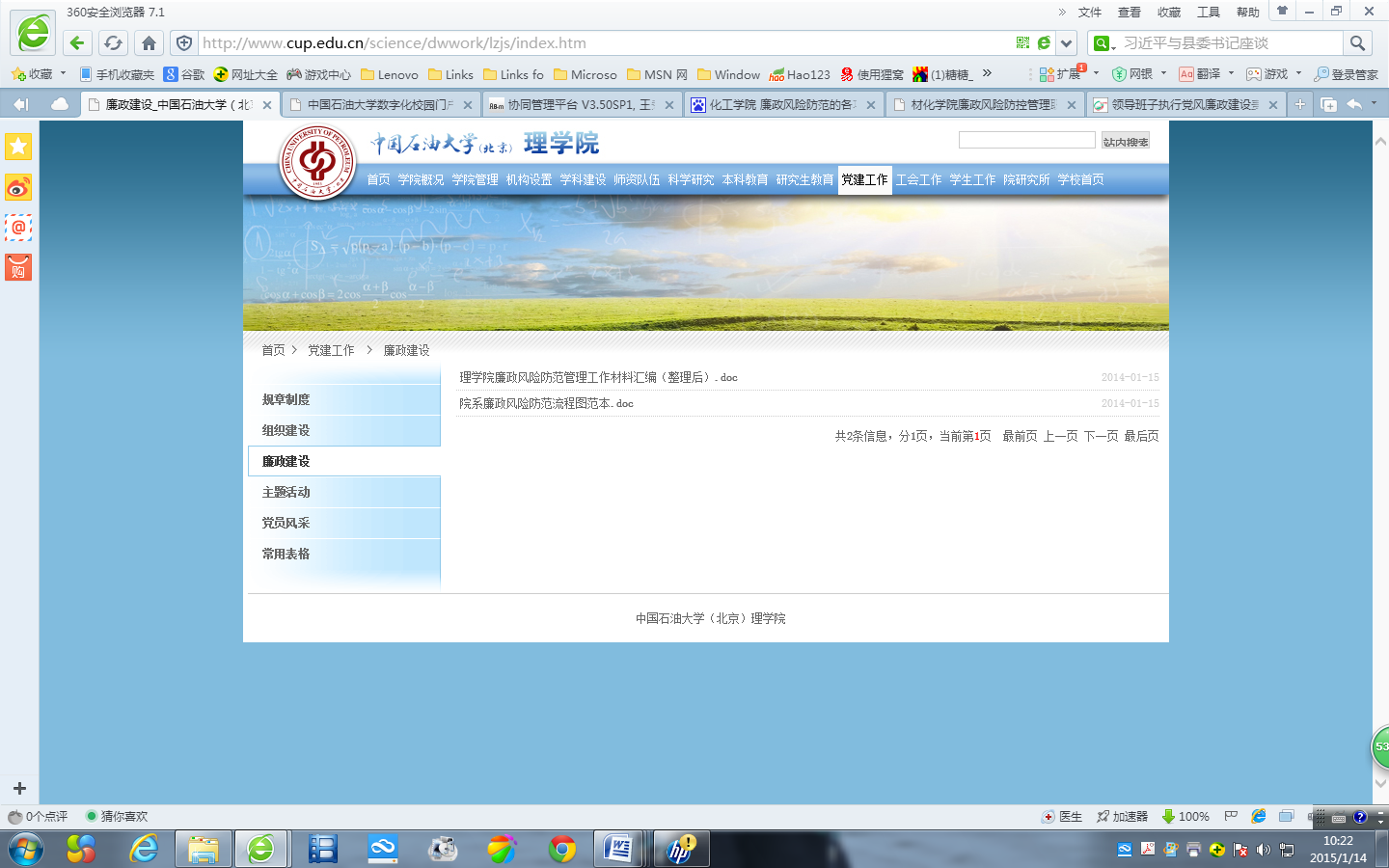 廉政风险防控流程图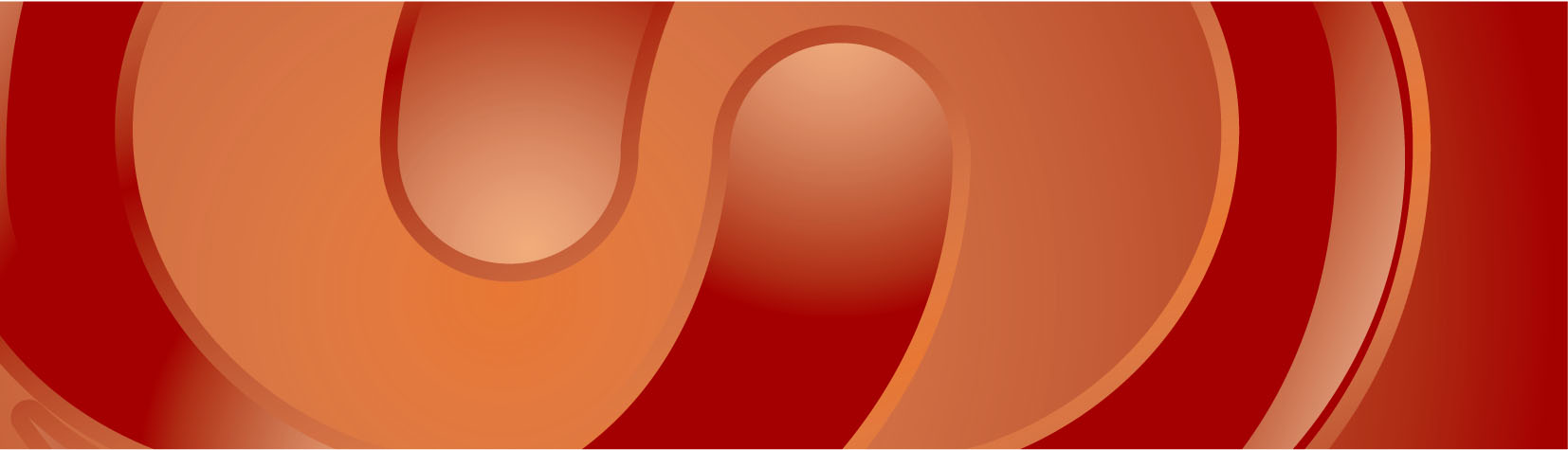 中国石油大学（北京）理学院廉政风险防范管理工作流程目      录1、人才引进流程图…………………………………………...12、教师岗位聘任流程图………………………………………….….33、教师职称的评定流程图	…………………………………...54、教职工年终考核和津贴发放流程图………………………….	…75、经费使用流程图………………………………………………	...96、本科生转专业流程图…………………………………………..	117、推荐免试研究生流程图	…………………………………..138、研究生复试流程图……………………………………………….	159、贫困补助评定流程图……………………………………………..	17学院管理规章制度公开情况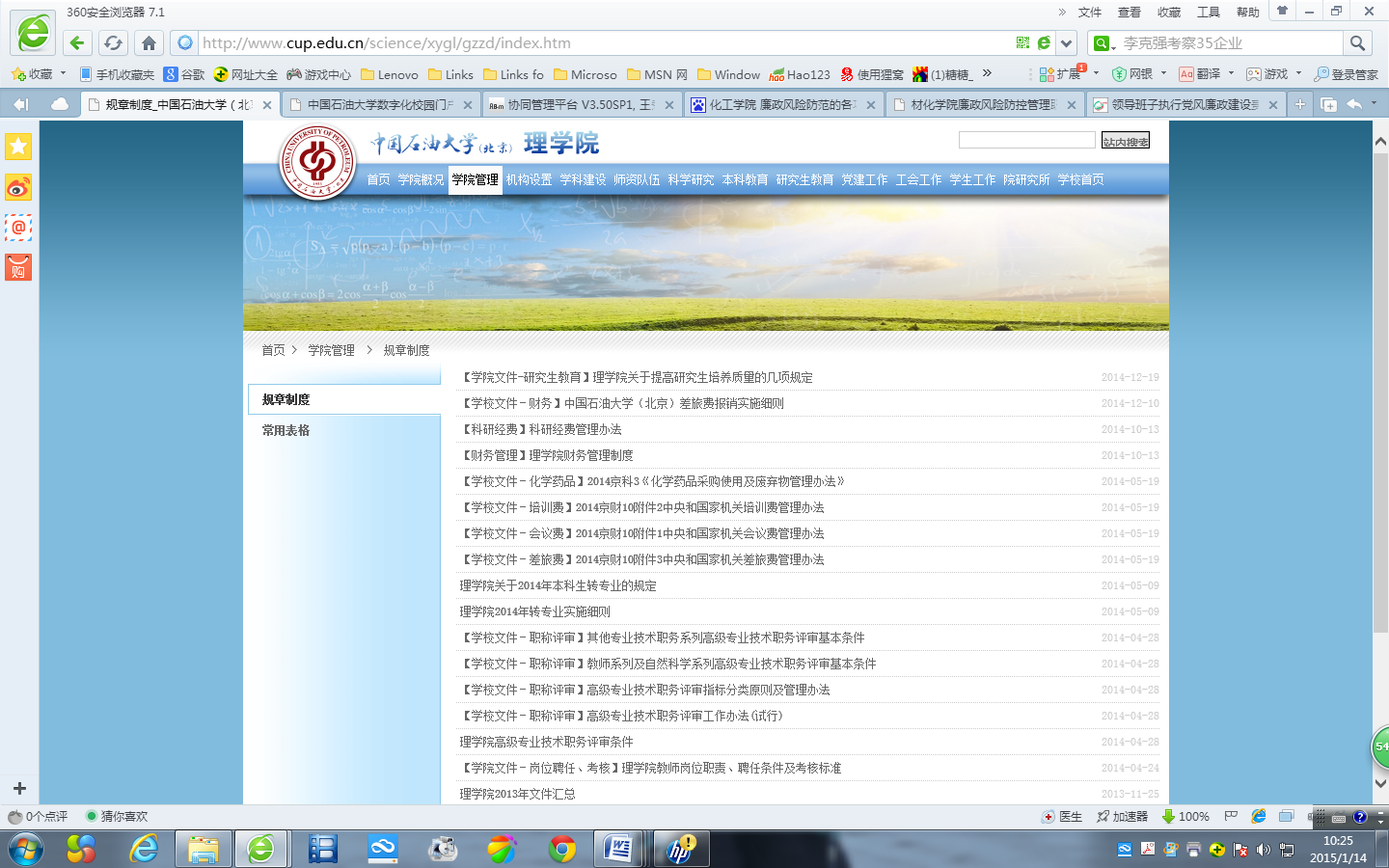 